Assessment Guidance Risk AssessmentRisk AssessmentRisk AssessmentRisk AssessmentRisk AssessmentRisk Assessment for the activity of Music Concert  Music Concert Date07/09/2018Club or SocietyAlternative and Indie Music SocietyAssessorPresident or Students’ Union staff memberPresident, Vice President, Social SecretorySigned offPART A PART A PART A PART A PART A PART A PART A PART A PART A PART A PART A (1) Risk identification(1) Risk identification(1) Risk identification(2) Risk assessment(2) Risk assessment(2) Risk assessment(2) Risk assessment(3) Risk management(3) Risk management(3) Risk management(3) Risk managementHazardPotential ConsequencesWho might be harmed(user; those nearby; those in the vicinity; members of the public)InherentInherentInherentResidualResidualResidualFurther controls (use the risk hierarchy)HazardPotential ConsequencesWho might be harmed(user; those nearby; those in the vicinity; members of the public)LikelihoodImpactScoreControl measures (use the risk hierarchy)LikelihoodImpactScoreFurther controls (use the risk hierarchy)Crowded roomRowdy behaviour from the crowd within the room including members of the public. Those in the vicinity if this occurred. 314Warn members of others behaviour. 212Not possible to replace hazard. Make sure people involved are sufficiently warned of potential risk. Dark RoomTripping on unseen bumps in the floor. Disorientation.People in the vicinity.213Alert members to bumps / unmarked steps if present in venue. 111Make sure steps are marked if in alternative venue. People warned to take care. Water / leaves being trudged into the venueDuring winter, leaves or water entering the venue via footwear. People in the vicinity. 213Alert people in the vicinity if applicable.213Make sure pathways are clear / dry. Cones if water body is sizable. Unsafe decibel usage. Temporary minor damage to ears during gig. Those in the vicinity. 213Measure / ask bands involved regarding the decibel rating during the gig.111Download app or inquire to learn of rating and to make sure it is safe. Urge persons to use ear buds if particularly sensitive. PART B – Action PlanPART B – Action PlanPART B – Action PlanPART B – Action PlanPART B – Action PlanPART B – Action PlanPART B – Action PlanRisk Assessment Action PlanRisk Assessment Action PlanRisk Assessment Action PlanRisk Assessment Action PlanRisk Assessment Action PlanRisk Assessment Action PlanRisk Assessment Action PlanPart no.Action to be taken, incl. CostBy whomTarget dateReview dateOutcome at review dateOutcome at review date1Make sure people are aware of steps/ potential unseen dips in flooring via word of mouth. If leaves / water of sizable quantity in the venue, then it can be removed by a member (cost = £0). Decibels will be measured to ensure safety (cost = £0).Poppy Simkins29/09/201830/10/2018234Responsible committee member signature: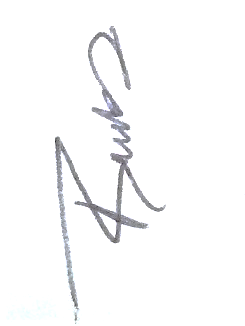 Responsible committee member signature:Responsible committee member signature:Responsible committee member signature:Responsible committee member signature:Responsible committee member signature:Responsible committee member signature:Print name: POPPY SIMKINSPrint name: POPPY SIMKINSPrint name: POPPY SIMKINSDate: 07/09/2018Print name:Print name:DateEliminateRemove the hazard wherever possible which negates the need for further controlsIf this is not possible then explain whySubstituteReplace the hazard with one less hazardousIf not possible then explain whyPhysical controlsExamples: enclosure, fume cupboard, glove boxLikely to still require admin controls as wellAdmin controlsExamples: training, supervision, signagePersonal protectionExamples: respirators, safety specs, glovesLast resort as it only protects the individualLIKELIHOOD5510152025LIKELIHOOD448121620LIKELIHOOD33691215LIKELIHOOD2246810LIKELIHOOD11234512345IMPACTIMPACTIMPACTIMPACTIMPACTImpactImpactHealth & Safety1Trivial - insignificantVery minor injuries e.g. slight bruising2MinorInjuries or illness e.g. small cut or abrasion which require basic first aid treatment even in self-administered.  3ModerateInjuries or illness e.g. strain or sprain requiring first aid or medical support.  4Major Injuries or illness e.g. broken bone requiring medical support >24 hours and time off work >4 weeks.5Severe – extremely significantFatality or multiple serious injuries or illness requiring hospital admission or significant time off work.  LikelihoodLikelihood1Rare e.g. 1 in 100,000 chance or higher2Unlikely e.g. 1 in 10,000 chance or higher3Possible e.g. 1 in 1,000 chance or higher4Likely e.g. 1 in 100 chance or higher5Very Likely e.g. 1 in 10 chance or higher